 «ОЖЕРЕЛЬЕ КРЫМА»5 дней / 4 ночиГарантированные заезды для индивидуальных туристов 2022ДАТЫ ТУРА:9-13 марта (Цветущий Крым)20-24 апреля (Парад тюльпанов)26-30 апреля (Парад тюльпанов)6-10 мая (9 мая – Парад Победы)18-22 мая (Лето в Крыму)22-26 июня (Цветение лаванды)27-31 июля (Разгар лета)24-28 августа (Разгар лета)14-18 сентября (Бархатный сезон)5-9 октября (Бархатный сезон)19-23 октября (Бал хризантем)2 – 6 ноября (Бал хризантем)Программа «Ожерелье Крыма»5 дней/ 4 ночиДень 1. Симферополь – Южный берег Крыма:Встреча на ж/д вокзале г. Симферополь в 12:00 с табличкой ОЖЕРЕЛЬЕ КРЫМА под башней с часами.Встреча в аэропорту г. Симферополь в 13:00 с табличкой ОЖЕРЕЛЬЕ КРЫМА внутри аэропорта в зале прилёта. Размещение в отеле на Южном берегу Крыма, номера с удобствами.Свободное время.Экскурсия в Никитский ботанический сад + набережная Ялты – опционально 2500 руб. (при сборе группы от 4 чел.)Ужин.День 2.  Ялта – Алупка – Ай-Петри:Завтрак.  Экскурсия в Воронцовский дворец и парк в Алупке. Дворец и парк создавались для генерал-губернатора Новороссийского края графа Воронцова знаменитыми архитекторами, скульпторами и садовниками из разных стран. Северный фасад дворца выполнен в английском Викторианском стиле, а южный в индийском. Здесь останавливался У. Черчилль во время конференции 1945 года. В парке представлены боле 160 видов экзотических растений со всего мира. Дегустация коллекционных и марочных вин Массандровского винзавода. Массандровский завод – это колыбель русского виноделия. Для производства его титулованных вин используются уникальные сорта местного винограда, выведенные когда-то самим Львом Голицыным. Вина Массандры ежегодно занимали первые места на международных выставках, а коллекция ее винных подвалов внесена в книгу рекордов Гиннеса, как величайшая в мире. Экскурсия на плато знаменитой горы Ай-Петри, с которой открывается необыкновенная панорама на все Южнобережье Крыма. Высота горы 1234 метра над уровнем моря. Попасть на нее можно при помощи канатной дороги (самой длинной в Европе) либо по серпантинной дороге, которая не менее живописна. По желанию – экстремальное восхождения к зубцам Ай-Петри и посещение пещеры (за доп. плату 200 руб.). Посещение водопада Учан-Су.Осмотр знаменитого замка «Ласточкино Гнездо» со смотровой площадки. Возвращение в отель. Ужин.День 3. Ялта – Балаклава - Севастополь – город воинской славы: Завтрак. Выезд с вещами в Севастополь. Экскурсия вдоль Южного берега Крыма. Остановка на смотровой площадке Ласпи.Экскурсия по Балаклаве. Балаклава – небольшой рыбацкий городок в черте Севастополя.  Он стоит на берегу узкой и извилистой, очень красивой бухты, которая укрылась меж высокими скалистыми горами. Набережная Балаклавы нынче реставрирована, смотрится очень привлекательно, чем-то напоминает Монако. Оригинальные здания (бывшие доходные дома и отели), построенные в начале ХХ в. помнят многих известных людей, побывавших в Балаклаве: А. С. Грибоедов, А. К. Толстой,  Л. Н. Островский, И. А. Бунин, А. Ахматова, А. Грин, Л. Украинка, М. Зощенко, К. Паустовский, Вс. Вишневский. Но подлинным певцом Балаклавы стал А. И. Куприн. Так же вы увидите древнюю Генуэзскую крепость и услышите о секретном заводе по ремонту подводных лодок.В теплое время года -  купание в море. Экскурсия на Сапун Гору. Место жесточайших боев за Севастополь в Великой Отечественной Войне.35 Береговая Батарея. История героизма и предательства в защите Севастополя в войне с фашистами. Это морское укрепление - защита береговой линии, было построено еще при Николае II, имело дальние артиллерийские орудия и целый подземный город, который мог обеспечивать автономное существование боевого пункта. Но, к сожалению, судьба Крыма и Севастополя в ВОВ сложилась таким образом, что полуостров был быстро оккупирован немецкими войсками, а большая часть командования советской армией попросту сбежала, оставив воинов и жителей обреченными на смерть и плен. Батарея была взорвана в 1942 году, а в 2007 восстановлена и открыта для посещения.Размещение в отеле Севастополя. Современные номера с удобствами.Ужин.День 4. Севастополь - Херсонес.Завтрак.Обзорная экскурсия по городу-герою Севастополю с посещением Графской пристани, площади Нахимова, мемориала Героической Обороны Севастополя 1941-1942 г., Приморского бульвара, знаменитого памятника, стоящего прямо в море - памятника Затопленным кораблям, Владимирского собора.  9 МАЯ – смотр ПАРАДА ПОБЕДЫ.Морская прогулка с осмотром военных кораблей.Экскурсия в музей «Панорама оборона Севастополя 1855-56гг.» (за дополнительную плату – 500 руб.).Экскурсия в историко-археологический музей "Херсонес Таврический".  Раскопки древнегреческого города V века до н.э. Здесь же находится восстановленный Владимирский собор, с которого начинается крещение Руси князем Владимиром. Возвращение в гостиницу. Ужин.День 5. Севастополь – Бахчисарай – Симферополь.ЗавтракПереезд в Бахчисарай.Знакомство с комплексом Ханского дворца . Единственный в мире образец крымско-татарской дворцовой архитектуры. В переводе с крымско-татарского – «дворец-сад». Здесь вы узнаете все о крымских татарах, а также увидите фонтан слез, воспетый Пушкиным в своем произведении «Бахчисарайский фонтан».Экскурсия в Успенский пещерный монастырь – колыбель православия в Крыму.24 апреля – в день великой Пасхи возможно освящение куличей.В ИЮНЕ – ПОСЕЩЕНИЕ  ЛАВАНДОВОГО ПОЛЯ. ФОТОСЕССИЯ.Трансфер в аэропорт к 15:00, на жд вокзал к 16:00.КАРТА МАРШРУТА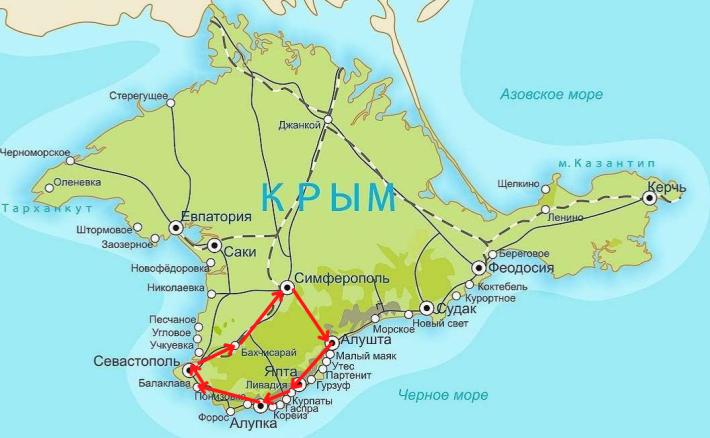 Даты и цены 2022ОЖЕРЕЛЬЕ КРЫМА 5 дней /4 ночиЦена включает:размещение в отелях либо в миниотелях в современных, комфортных номерах с удобствами (2 ночи на Южном берегу Крыма – «Чайка», «Парк отель Симеиз» или подобный, 2 ночи в г. Севастополь – «Атлантика», «Два маяка» или подобный);4 завтрака;4 ужина;услуги экскурсовода во время экскурсий;входные билеты в музеи: Воронцовский дворец, канатная дорога на Ай-Петри, Херсонес Таврический, Ханский дворец);транспортное обслуживание по всему маршруту (комфортабельный автобус или микроавтобус с кондиционером);Морская прогулка в Севастополе;дегустация 9 видов Массандровских вин.Цена не включает: страховку;авиаперелет до Симферополя и обратно;  входные билеты в музеи, не входящие в программу*** Пенсионерам скидка 500 руб.*** Скидки для детей до 12 лет на основном месте - 10%, на дополнительном - 30%. Дети принимаются с 5 лет (в связи с насыщенностью программы и повышенной нагрузкой для детей). Для туристов до 18 лет дегустация вин не включена в программу.*** Туристы, которые прибывают после назначенного времени, добираются до места пребывания группы самостоятельно.*** Отели для размещения известны за 7 дней до даты начала тура.Даты тураЦена при двухместном размещении (руб. )Цена при одноместном размещении (руб.)9-13 марта (Цветущий Крым)210002500020-24 апреля (Парад тюльпанов)215002550026-30 апреля (Парад тюльпанов)21500255006-10 мая (9 мая – Парад Победы)225002650018-22 мая (Лето в Крыму)217002570022-26 июня (Цветение лаванды)235002850027-31 июля (Разгар лета)260003200024-28 августа (Разгар лета)260003200014-18 сентября (Бархатный сезон)23500289005-9 октября (Бархатный сезон)215002550019-23 октября (Бал хризантем)21500255002 – 6 ноября (Бал хризантем)2130025000